Договор о задатке № б/нг. Санкт-Петербург	«___»_________2019 г.         ООО «Грант Консалт», привлеченное конкурсным управляющим ООО «Концерн «Балтийская газовая компания» Немцевым Д.И., именуемое в дальнейшем «Организатор торгов», в лице генерального директора Новичкова А.В., действующего на основании устава, - с одной стороны, и претендент на участие в аукционе по продаже имущества ООО «Хаус-Концепт «Содружество» (ИНН 7814302490, ОГРН 1047855022643; адрес: СПб, Коломяжский пр., дом 33, оф. 601, в отношении которого решением АС СПб и ЛО от 08.10.2018 по делу № А56-13682/2018 открыто конкурсное производство) - __________________________________________________, действующий на основании ____________________________________, зарегистрированный по адресу: __________________________________________,  присоединившийся к настоящему Договору, именуемый в дальнейшем «Претендент», с другой стороны, в соответствии с требованиями ст.110 ФЗ «О несостоятельности (банкротстве)», ст. ст. 380, 381, 428 ГК РФ, заключили настоящий Договор (далее – Договор) о нижеследующем:I. Предмет договора1.1. В соответствии с условиями настоящего Договора Претендент для участия в торгах по имущества должника (ВЫЧЕРКНУТЬ ЛИШНЕЕ! Лот №1: Деревообрабатывающий центр с программным управлением «NC PMT 26 TUCU-28KW», Автоматический станок для плотницких работ К2. Начальная цена: 26 570 000 руб. Лот №2: 9 Ригельных станций WEM 150/12 0-396-10-0022, Profi-стеновой стол WTW150 WTW 150/12 0-391-10-0362, Profi-стеновой стол WTW150 WTW 150/12 0-391-10-0363, 2 Profi-стеновой стол WTW150 WTW 150/12 0-391-10-0364, Profi-стеновой стол WTW150 WTW 150/12 0-391-10-0366, Profi-стеновой стол WTW150 WTW 150/12 0-391-10-0367, Profi-стеновой стол WTW150 WTW 150/12 0-391-10-0368, Profi-стеновой стол WTW150 WTW 150/12 0-391-10-0365, Weinmann Мультифункциональный мост – Optimat WMS120 WMS120 0-392-10-0084, Weinmann Мультифункциональный мост – Optimat WMS120 WMS120 0-392-10-0084 (без аспиральной установки с аспирационным каналом, Стоящий стеновой магазин WLW100/S 0-393-10-0069 (чертежи), Вакуумный манипулятор Schmalz Jumbo Ergo 200, 2 Скобозабивных агрегата MODUL3 PN29100, 4 скобозабивных агрегата PN750 MODUL2, 3 скобозабивных агрегата HAUDJLD PN91120 DML, 4 Гвоздезабивных агрегатов PNL 90WII MULTILOAD, Центр обработки балок WBZ150/12, Сборочный стол WTZ100/12 OPTIMAT, Мультифункциональный мост Weinmann-Optimat WMS100 0-339-09-0021, Стеновой стол Profit –WTW 150, Стоящий стеновой магазин Optimat WLW100/S, Стеновой стол –WTX 150/12. Начальная цена: 28 747 000 руб. Лот №3: Погрузчик Combilift C6000. Начальная цена: 1 741 000 руб.; Лот №4: Погрузчик VENIERI VF 7.63B. Начальная цена: 1 394 000 руб.; Лот №5: Погрузчик Combilift C6000. Начальная цена: 1 732 000 руб.; Лот №6: Автоматический арочный станок, пакетировщик. Начальная цена: 14 255 000 руб.; Лот №7: Строгальный станок BIGMASTER-2050-W. Начальная цена: 6 584 000 руб.; Лот №8: Автоматический станок для торцовки бруса SPEED-CUT. Начальная цена: 4 527 000 руб.; Лот №9: Технологическая линия по производству срощенной ламели TNRBO LH, Деревообрабатывающий четырехсторонний строгальный станок BIGMASTER 310 K, Компрессор Atlas Copco GA37+AFF-10. Начальная цена: 31 074 000 руб.; Лот №10: Установка для производства балок из клееной древесины на базе компактной линии сращивания CF 300, Средство механизации для производства конструкционной цельной древесины, Прессовая установка «Minda», Продольно фрезерный (строгально- калевочный) станок-автомат Hydromat 3000, Установка по сращиванию пиломатериалов на основе торцовочной пилы Opticur S 90 с клеенанесением, Компрессор Atlas Copco GA37+AFF-10. Начальная цена: 23 002 000 руб.; Лот №11: Линия сортировки по качеству древесины, Деревообрабатывающий четырехсторонний строгальный станок BIGMASTER 310 K. Начальная цена: 12 611 000 руб.; Лот №12: Сушильный комплекс, состоящий из 3 (трех) камер, Сушильный комплекс, состоящий из 4 (четырех) камер, Котельная установка мод. SMT, Котел, работающий на твердом топливе CMT/F 160, Утилизационная печь с колосниковой гидромеханической решеткой для сжигания отходов деревообработки UNICONFORT CMT/F 500. Начальная цена: 11 785 000 руб.; Лот №13: Высокоточный станок для заточки инструмента Weinig-Rondamat 980, Электронная система измерения и индикации Weinig-OptiControl, Моечная машина Emsa Rotatherm. Начальная цена: 1 197 000 руб.; Лот №14: Установка по увлажнению воздуха, Система Аспирации и пневмотранспорта, Установка искрогашения, Дробильная установка VECOPLAN VAZ 1100 XL, Брикетированный Пресс ВР-2000, Упаковочная (обертывающая) машина типа SENIOR/S-2000VA, Камера Климатическая KBF 115 BINDER, Строгально-калевочный станок автомат Вайнинг Максиплан 30. Начальная цена: 5 378 000 руб.), проводимых 05.07.2019, перечисляет денежные средства в размере 10% от начальной стоимости продажи имущества (начальной стоимости представленного на торги лота), (далее – «Задаток») на банковский счет организатора торгов:Получатель - ООО «Грант Консалт», ИНН 7811548827, ОГРН 1137847150737, КПП 781101001, расчетный счет 40702810832130002974 в Филиале «Санкт-Петербургский» АО «Альфа-Банк», г. Санкт-Петербург, к/с 30101810600000786, БИК 044030786, назначение платежа: «Задаток за участие в торгах по продаже имущества ООО «Хаус-Концепт «Содружество» (залог), лот №_»1.2. Задаток служит обеспечением исполнения обязательств Претендента по заключению договора купли-продажи и оплате продаваемого на торгах Имущества в случае признания Претендента победителем аукциона.II. Порядок внесения задатка2.1. Задаток подлежит перечислению Претендентом на специальный банковский счет Должника и перечисляется непосредственно Претендентом (лицом, которое подаёт заявку). Надлежащей оплатой задатка является перечисление Претендентом денежных средств на основании настоящего договора о задатке (договора присоединения).В платежном документе в графе «назначение платежа» должна содержаться ссылка на реквизиты настоящего Договора (дату и номер Договора).2.2. Задаток должен поступить на расчетный счет, указанный в п.1.1 настоящего Договора, не позднее даты окончания приема заявок, а именно до 10:00 ч. 04.07.2019 г.  Задаток считается внесенным с даты поступления всей суммы Задатка на банковский счет.В случае, когда сумма Задатка от Претендента не зачислена на банковский счет на дату, указанную в информационном сообщении о проведении торгов, Претендент не допускается к участию в аукционе. Представление Претендентом платежных документов с отметкой об исполнении при этом во внимание Организатором торгов не принимается.2.3. На денежные средства, перечисленные в соответствии с настоящим Договором, проценты не начисляются.III. Порядок возврата и удержания задатка3.1. Задаток возвращается Претенденту в случаях и в сроки, которые установлены пунктами 3.2 – 3.6 настоящего Договора путем перечисления суммы внесенного Задатка в том порядке, в каком он был внесен Претендентом. 3.2. В случае, если Претендент не будет допущен к участию в торгах, Организатор торгов (Должник) обязуется возвратить сумму внесенного Претендентом Задатка в течение 5 (пяти) банковских дней с даты оформления Организатором торгов Протокола определения участников аукциона.3.3. В случае, если Претендент участвовал в аукционе и не признан победителем торгов, Организатор торгов (Должник) обязуется возвратить сумму внесенного Претендентом Задатка не позднее 5 (пяти) банковских дней с даты подведения итогов аукциона.3.4. В случае отзыва Претендентом заявки на участие в аукционе до даты окончания приема заявок Организатор торгов (Должник) обязуется возвратить сумму внесенного Претендентом Задатка в течение 5 (пяти) банковских дней со дня поступления Организатору торгов от Претендента уведомления об отзыве заявки. В случае отзыва Претендентом заявки позднее даты окончания приема заявок Задаток возвращается в порядке, установленном пунктом 3.3 настоящего Договора.3.5. В случае признания аукциона несостоявшимся Организатор торгов (Должник) обязуется возвратить сумму внесенного Претендентом Задатка в течение 5 (пяти) банковских дней со дня подписания протокола признания аукциона несостоявшимся.3.6. В случае отмены аукциона Организатор торгов (Должник) обязуется возвратить сумму внесенного Претендентом Задатка в течение 5 (пяти) банковских дней со дня подписания генеральным директором Организатора торгов приказа об отмене аукциона.Расходы на совершение банковских операций, связанные с возвратом задатка Претенденту (на расчетный счет Претендента), возлагаются на Претендента в соответствии с банковскими тарифами и комиссиями за перечисление денежных средств, установленными АО «Альфа-Банк» (приложение 1 к Договору)3.7. Внесенный Задаток не возвращается в случае, если Претендент, признанный победителем торгов, уклонится/откажется от подписания протокола подведения итогов аукциона, от подписания в установленный срок договора, заключаемого по итогам торгов, от оплаты продаваемого на торгах имущества.3.8. В случае признания Претендента победителем аукциона сумма внесенного Задатка засчитывается в счет оплаты по договору, заключенному по итогам торгов.IV. Заключительные положения  4.1. Настоящий Договор вступает в силу с момента его подписания Сторонами и прекращает свое действие после исполнения Сторонами всех обязательств по нему.4.2. Все возможные споры и разногласия, связанные с исполнением настоящего Договора, будут разрешаться Сторонами путем переговоров. В случае невозможности разрешения споров и разногласий путем переговоров они подлежат рассмотрению в арбитражном суде или в суде общей юрисдикции в соответствии с их компетенцией по месту нахождения Организатора торгов.4.3. Настоящий Договор составлен в двух экземплярах, имеющих одинаковую юридическую силу, два из которых остаются в распоряжении Организатора торгов, один передается Претенденту.V. Реквизиты и подписи сторон:Примечание. Указываются банковские реквизиты Претендента, независимо от формы участия (юр. лицо, ИП, физ. лицо).Приложение № 1 к Договору о задатке № б/н от    .	.2019 - Выписка из подробной информации о тарифах по пакету услуг «Электронный» - комиссии за переводы денежных средств   Платежи в рублях	Внешние платежи в рублях через интернет-банк на счета юридических лиц и ИП16 ₽Платежи на счета физических лиц в зависимости от суммы платежей за месяц (суммы на внешние и внутренние переводы на счета физ. лиц учитываются совместно)свыше 50 000 ₽ в месяц включительно	1%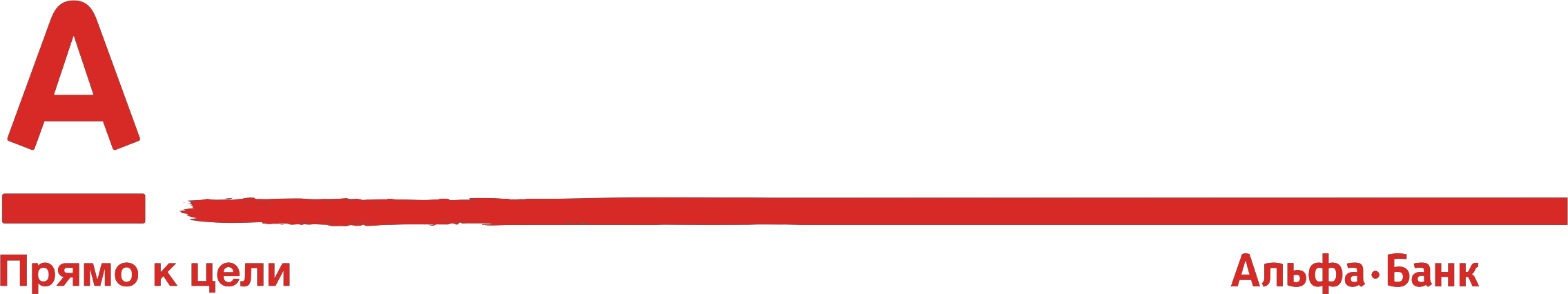 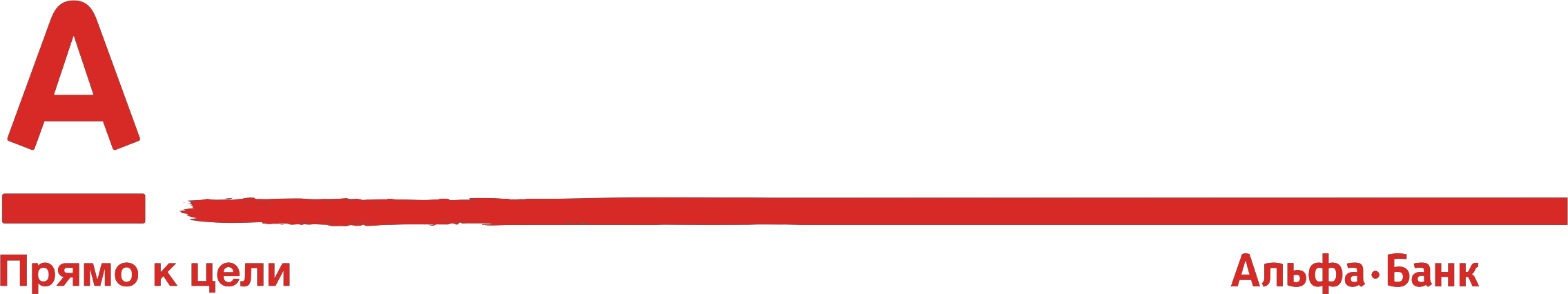 генеральный директор ООО "Грант Консалт"	Претендент 	/А.В. Новичков/	 	/ 	ОРГАНИЗАТОР ТОРГОВ:ООО «Грант Консалт»192019 г. Санкт-Петербург, ул. Седова, д.11, оф.609,ИНН 7811548827, ОГРН 1137847150737______________________/А.В. Новичков/		ПРЕТЕНДЕНТ:_______________________________________________________________________________________________________________________________________________________________________________________________________________________________________________________________________________________________________________________________________________________________/________________